RE: Objednávka č. OV 20220293Doručená pošta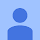 Dobrý den, paní 

děkujeme Vám za objednávku a potvrzujeme její přijetí.

Celková hodnota Vaší objednávky je 230.745,- Kč bez DPH.

Očekávaná expedice všech souprav z Vaší objednávky je 11/04/2022.



S uctivým pozdravem a přáním hezkých dní,


13:37 (před 16 minutami)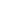 